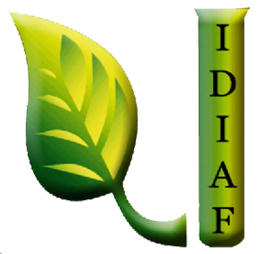 Licitaciones Públicas del IDIAFNo se tuvo ningún proceso de Licitación pública en el mes de DICIEMBRE 2018.